VIETNAM – Hanoi – Coffee Tour in Hanoi’s Old Quarter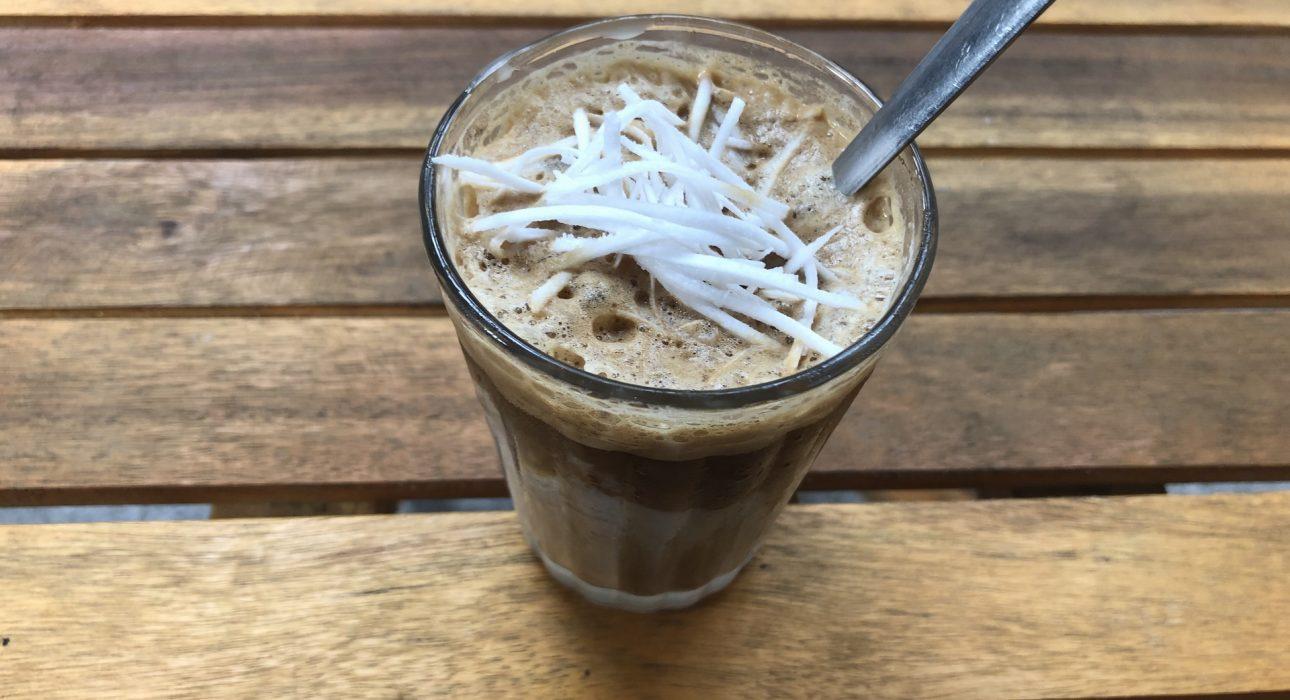 Over ViewThemeArt & Culture, Classic, Gastronomy, Honeymoon, SustainableCountry - CityVietnam - HanoiMarket segmentThematic LeisurePrice Level$Max pax6SeasonalityAll year round Arrival cityHanoiDeparture cityHanoiDescriptionVietnam is famous for its coffee and is one of the biggest producers in the world. This walking tour introduces travelers to the different ways coffee is served in Hanoi, from the legendary egg coffee to the trendy coconut coffee or the Vietnamese signature ca phe sua da (a dark roast iced coffee with condensed milk). Travelers will go from the very local street-side cafes to a cozy coffee shop with a great view, or a charming gem full of art. Along the way, there is plenty to discover: the busy market, train street, pagodas, art, the famous Hoan Kiem Lake, and much more. It’s a great way to observe daily life in the cultural hub and enjoy the growing contemporary art scene in local coffee shops.Can be combined withThematic LeisureHanoi – Hanoi ExperiencesHanoi – Brewed in Vietnam Beer TourHanoi – Evening story of street foodSelling pointsA great opportunity to try Vietnam’s famous coffees: Egg Coffee, Coconut Coffee, Ca Phe Sua DaEach way of serving coffee has its own storyTravelers will discover unique and hidden gems in the famous Hanoi Old Quarter, as well as take the time to enjoy the vibrant atmosphere while drinking a cup of delicious coffeeOther drinks are available and included in the activity if some travelers do not like coffeeSustainabilityLevel Of The ExcursionMedium – This activity offers tangible positive contributions to the local community, culture and/or environmentThe Impact Of This ExcursionEnvironment ImpactTransportationEconomic ImpactCommunity benefitsAdditional InformationPositive Impact:This activity is conducted purely on foot around the Old Quarter of Hanoi. It also provides economic support to several coffee shops in Hanoi.Time And TransportationPhotos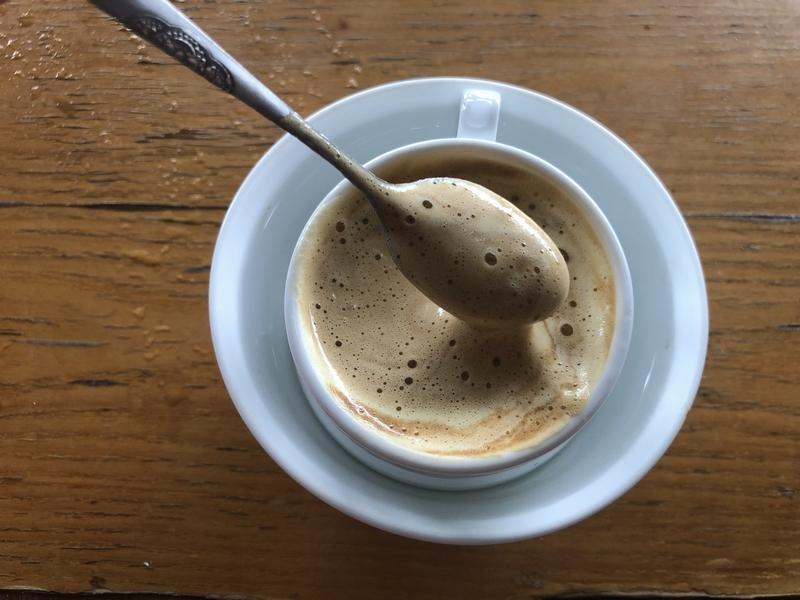 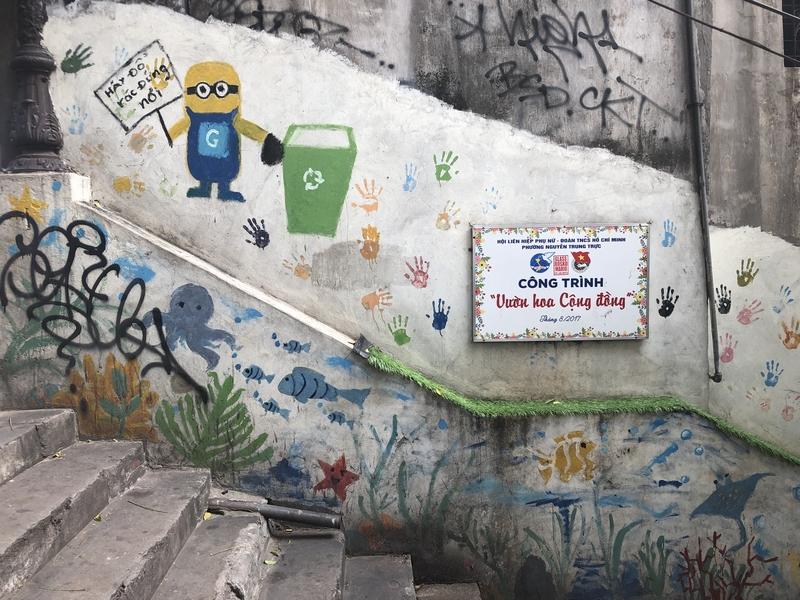 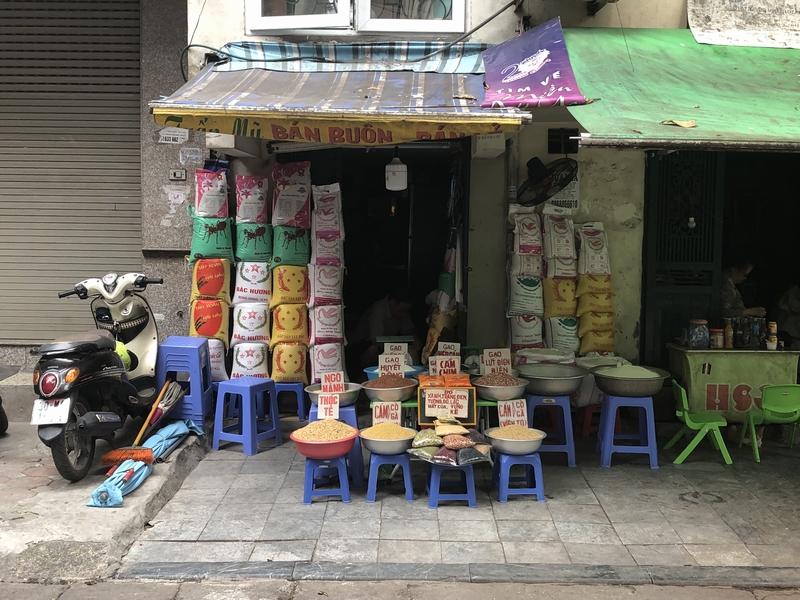 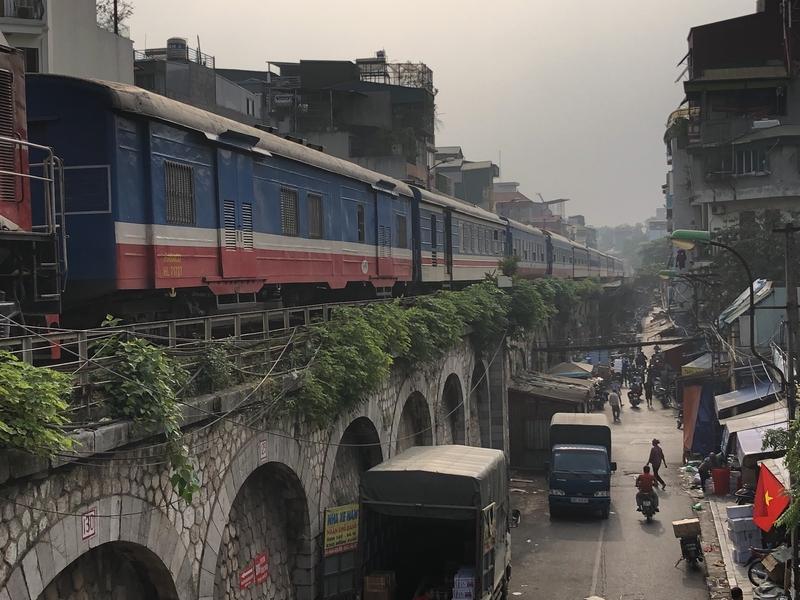 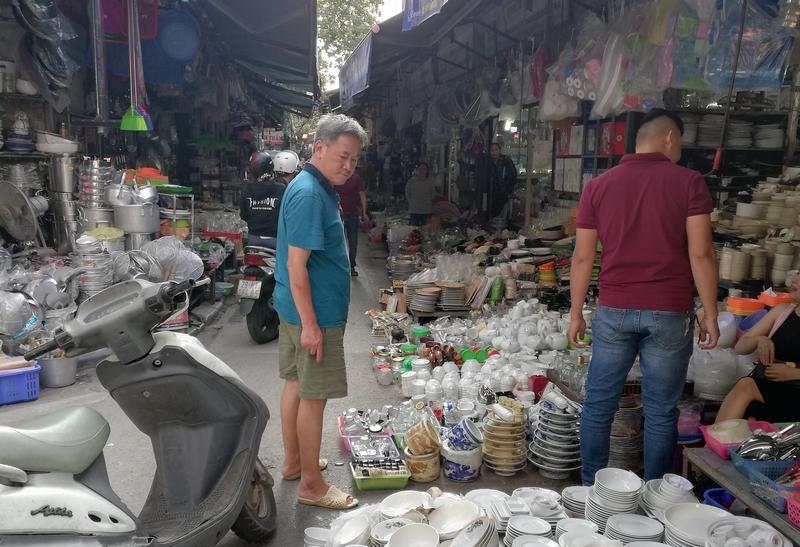 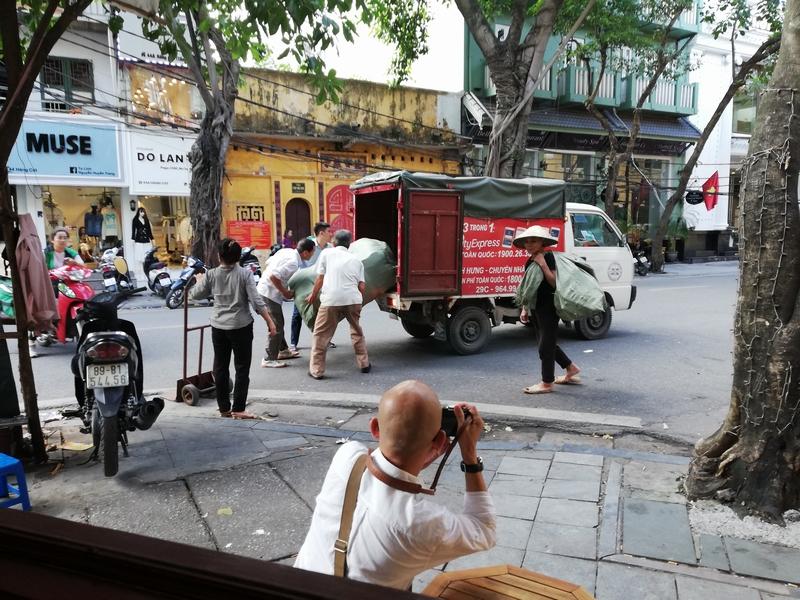 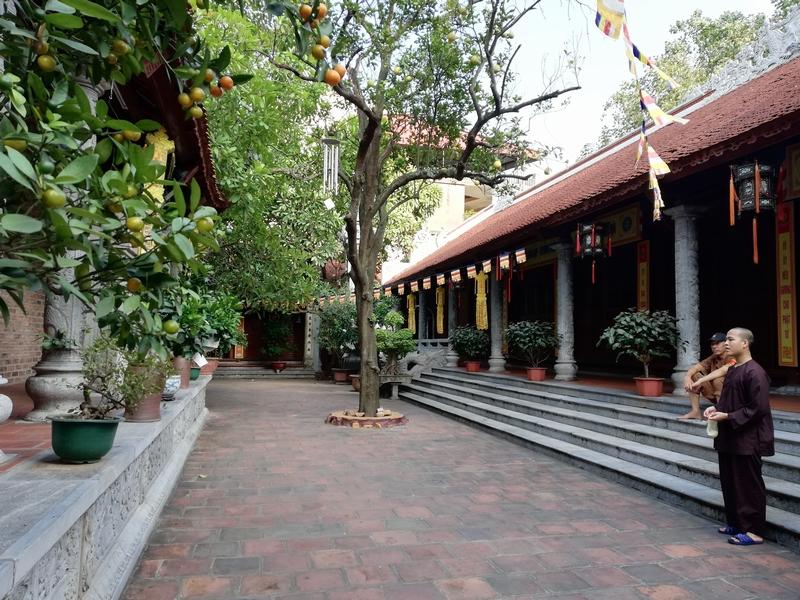 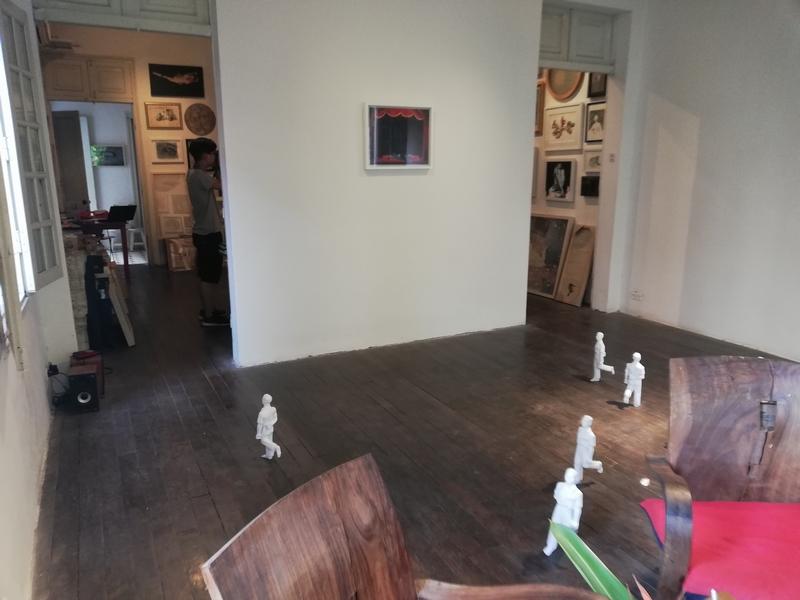 Easia Travel Head OfficeVietnam Head OfficeC/o: ATS Hotel, Suite 326 &327, 33B Pham Ngu Lao Street, Hanoi, VietnamTel: +84 24-39 33 13 62www.easia-travel.comFromToKmByDurationRoad conditionHanoi Opera HouseGiang Cafe Yen Phu2,5Car10 minutesGoodDong Xuan MarketGiang Cafe Yen Phu0,5Walk5 minutesGood